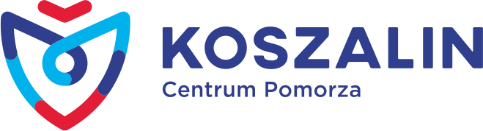 Rada Osiedla „Unii Europejskiej”Przewodniczący Rady Osiedla: Adam BochraSiedziba: ul. Fińska 35 e-mail :  ro.uniieuropejskiej.@outlook.comWykaz członków Rady Osiedla :BOCHRA ADAM				Przewodniczący Rady i Zarządu OsiedlaSZCZYPIŃSKA ANITA			Wiceprzewodnicząca Rady i Zarządu OsiedlaSENTYSZ KAROL				Sekretarz Zarządu OsiedlaFIGIEL MAREK 				Przewodniczący Komisji RewizyjnejGROBELNY JÓZEF				CzłonekKAŁUŻNIACKI ROLAND			CzłonekNOGA KRZYSZTOF				Członek Komisji RewizyjnejOSIPOWICZ MAGDALENA		Członek Komisji RewizyjnejPRZYGODA ANETTA 			CzłonekREK KATARZYNA				Członek STEFANOWICZ KRZYSZTOF		CzłonekSZADZIŃSKI KRZYSZTOF		           CzłonekSZANK ROBERT				CzłonekSZYBISTY JAROSŁAW			Członek		WAHIDI AHMAD				Członek 